Bogen, gezogen mit Rollringdichtung 30° B30-125Verpackungseinheit: 1 StückSortiment: K
Artikelnummer: 0055.0333Hersteller: MAICO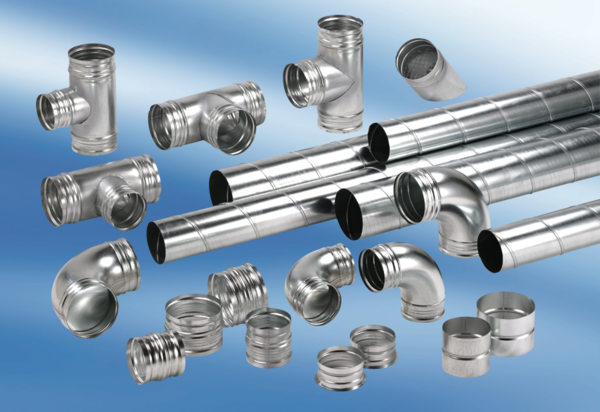 